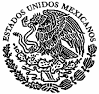 De conformidad con lo dispuesto en los artículos, 49 y 50, de la Ley de Medios de Impugnación en Materia Electoral para el Estado de Tlaxcala, en relación con los artículos 12, 13, inciso b); fracción XVII, 19, fracciones III y VIII, y 29, fracción XXV de la Ley Orgánica del Tribunal Electoral de Tlaxcala; se hace del conocimiento público que a las doce horas (12:00 hrs.) del dieciocho de abril de dos mil veintitrés (18/04/2023), el Pleno de este Órgano Jurisdiccional, resolverá en Sesión Pública los Medios de Impugnación siguientes:PRIMERA PONENCIASEGUNDA PONENCIATERCERA PONENCIALo que se hace constar, fijando la presente Lista de Asuntos, siendo las doce horas (12:00 hrs.) del diecisiete de abril de dos mil veintitrés (17/04/2023), en la página oficial del Tribunal Electoral de Tlaxcala, con dirección electrónica: https://www.tetlax.org.mx/.  A C U E R D O   P L E N A R I OEXPEDIENTE:ACTOR (ES):DEMANDADO Y/O AUTORIDAD RESPONSABLE (S):ACTO IMPUGNADO:TET-JE-010/2023Juan Antonio Martínez Cerón, con el carácter de Representante Suplente del Partido del TrabajoConsejo General del Instituto Tlaxcalteca de EleccionesAcuerdo ITE-CG 09/2023A C U E R D O   P L E N A R I OEXPEDIENTE:ACTOR (ES):DEMANDADO Y/O AUTORIDAD RESPONSABLE (S):ACTO IMPUGNADO:TET-JDC-019/2023Carlos Alberto Sánchez Montes, con el carácter de Presidente y Representante legal de la Organización "Unificación y Evolución"Consejo General del Instituto Tlaxcalteca de EleccionesAcuerdo ITE-CG 23/2023R E S O L U C I Ó NEXPEDIENTE:ACTOR (ES):DEMANDADO Y/O AUTORIDAD RESPONSABLE (S):ACTO IMPUGNADO:TET-JDC-008/2023Ana Rosa Aguilar Gutiérrez, con el carácter de Cuarta Regidora del Ayuntamiento de San Lucas Tecopilco, TlaxcalaPresidente Municipal de San Lucas Tecopilco, Tlaxcala y otroPago de prestaciones laboralesA C U E R D O   P L E N A R I OEXPEDIENTE:ACTOR (ES):DEMANDADO Y/O AUTORIDAD RESPONSABLE (S):ACTO IMPUGNADO:TET-JDC-006/2023Sandra Bañuelos Ramírez, con el carácter de candidata a la Presidencia de Comunidad de San Miguel del Milagro, Nativitas, Tlaxcala y otrosPresidente de Comunidad de San Miguel de Milagro, Nativitas, TlaxcalaProceso de Elección de la Presidencia de comunidad de San Miguel del Milagro, Nativitas, TlaxcalaR E S O L U C I Ó NEXPEDIENTE:ACTOR (ES):DEMANDADO Y/O AUTORIDAD RESPONSABLE (S):ACTO IMPUGNADO:TET-JDC-009/2023Aarón Flores González, con el carácter de Presidente de Comunidad de Guadalupe Victoria Tepetitla de Lardizábal, TlaxcalaPresidente y Tesorero del Municipio de Tepetitla de Lardizábal, TlaxcalaPago de prestaciones laborales